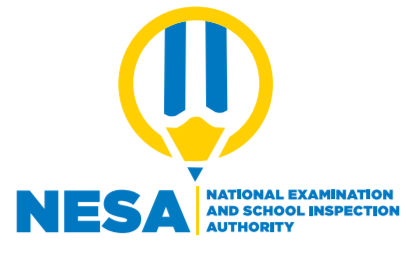 IKIZAMINI GISOZA UMWAKA WA MBERE W’AMASHURI ABANZA, 2021AMAZINA Y’UMUNYESHURI: ………………………………………………………………………………………………      IKIGO CY’AMASHURI YIGAHO: …………………………………………………..………………………………  IKINYARWANDA                                
Igihe kimara: Amasaha abiri (2h00)
Amanota:	AMABWIRIZA:      Ntutangire gukora utabiherewe uburenganzira.Subiza ibibazo BYOSE.Subiriza mu mwanya wagenwe kuri buri kibazo.Koresha gusa ikaramu y’ubururu cyangwa iy’umukara.
1) Andika imigemo, amagambo n’interuro bikurikira: (amanota 9)
(a)…………………………………………………… 
(b)……………………………………………………. 
(c) ……………………………………………………. 
(d)……………………………………………………. (e) …………………………………………………….Ikitonderwa: ICYANDIKWA kiri ku mbonera y’ikosora
2) Curukura imigemo ikurikira ukore ijambo, uryandike(amanota 3)
(a)re-Na-ku ……………………………………………………………
(b)mu-ka-u-ra ……………………………………………………….
(c) ma-i-ngo ……………………………………………………….3) Uzurisha ikibura wandike ijambo (amanota 4)
(a)kubi…..a(r-u-n)
(b) ….irere (r-N-o)
(c) umu…….ozi (a-d-w)(d) igi…………..eke (kw-sh-ng)4) Uzuza interuro ukoresheje rimwe mu magambo akurikira: yagiye, aratera, yadodesheje, imegeri (amanota 4)
(a)Umugina ugira  …………………….
(b)Gatete …………………… ibiti.
(c)Uwera ………………………Iwawa (d) Gashema ………………………………. ishati.
5) Soma agakuru gakurikira maze usubize ibibazo (amanota 10)
BATEYE INDIMU
Mukandori na Ndandari bateye indimu.
Indimu zirera ziba umuhondo.
Bakunda gukora umutobe mu ndimu.
Ubutaha barifuza kuzatera amatunda.
Amatunda na yo ni meza ku buzima.(a)Mukandori na Ndandari bateye iki?.........................................................
(b) Indimu zimaze kwera zisa zite ?.............................................................
(c) Indimu bazikoramo iki?..................................................................
(d) Ubutaha barifuza kuzatera iki?....................................................
(e) Amatunda atumarira iki?...........................................................
8) Soma uranguruye amagambo n’interuro bikurikira: (amanota 10)
(a)Mariyana
(b)ibati
(c) isambaza
(d)Gicari arateka umuceri ucagase.
(e)Kwitonda afasha Kanyenyeri.IMBONERA Y’IKOSORA1) Kwandika imigemo, amagambo n’interuro bikurikira: (amanota 9)
(a) ro
(b) kwe
(c) uruziga
(d) Shami(e) Muhire na Muhoza barakina umupira.
2) Gucurukura imigemo agakora ijambo, akaryandika(amanota 3)
(a) Nakure 
(b) u mukara 
(c) ingoma 3) Kuzurisha ikibura akandika ijambo (amanota 4)
(a)kubira
(b) Nirere 
(c) umudozi (d) igisheke 
4) Kuzuza interuro akoresheje rimwe mu magambo akurikira: yagiye, aratera, yadodesheje, imegeri (amanota 4)
(a)Umugina ugira  imegeri.
(b)Gatete aratera ibiti.
(c)Uwera yagiye Iwawa. (d) Gashema yadodesheje ishati.
5) Gusoma agakuru agasubiza ibibazo (amanota 10)(a)Mukandori na Ndandari bateye iki? indimu
(b) Indimu zimaze kwera zisa zite ? umuhondo
(c) Indimu bazikoramo iki? umutobe
(d) Ubutaha barifuza kuzatera iki? amatunda
(e) Amatunda atumarira iki? Aradutunga / aduha amafaranga/ avamo umutobe…
8) Gusoma aranguruye amagambo n’interuro bikurikira: (amanota 10)
(a)Mariyana
(b)ibati
(c) isambaza
(d)Gicari arateka umuceri ucagase.
(e)Kwitonda afasha Kanyenyeri.Ikitonderwa: Kuri iki kibazo cyo gusoma, buri munyeshuri azajya aza asomere imbere y’umwarimu. Buri jambo risomwe neza rizahemberwa inota 1Ikitonderwa rusange: Si ngombwa ko igihe cyatanzwe cy’amasaha abiri cyubahirizwa. Gishobora guhinduka bitewe n’umubare w’abanyeshuri cyangwa n’ibikoresho bakoresha nko mu gihe bakoresha ikibaho gusa badakoresha impapuro.